Об утверждении Положения
о комиссии по поступлению и выбытию активов, созданной в администрации сельского поселения Новочеркутинский сельсовет в целях подготовки решений о списании начисленных и неуплаченных сумм неустоек (штрафов, пеней) по муниципальным контрактам. В целях реализации Федерального закона № 44-ФЗ от 04.05.2013 «О контрактной системе в сфере закупок товаров (работ, услуг) для государственных и муниципальных нужд», постановления Правительства Российской Федерации от 4 июля 2018 г. N 783 «О списании начисленных поставщику (подрядчику, исполнителю), но не списанных заказчиком сумм неустоек (штрафов, пеней) в связи с неисполнением или ненадлежащим исполнением обязательств, предусмотренных контрактом», администрация сельского поселения Новочеркутинский сельсовет:ПОСТАНОВЛЯЕТ:1. Создать комиссию по поступлению и выбытию активов по вопросу списания начисленных и неуплаченных сумм неустоек (штрафов, пеней) по муниципальным контрактам утвердив ее состав согласно Приложению № 1 к настоящему постановлению.         2. Утвердить Положение о комиссии по поступлению и выбытию активов, созданной в администрации сельского поселения Новочеркутинский сельсовет в целях подготовки решений о списании начисленных и неуплаченных сумм неустоек (штрафов, пеней) по муниципальным контрактам согласно Приложению № 2 к настоящему постановлению                3. Настоящее постановление  вступает в силу  со дня его официального обнародования.        4. Контроль за исполнением настоящего постановления оставляю за собой.  Глава администрации сельского поселенияНовочеркутинский сельсовет                                                       Е.Е. ЗюзинаСоставкомиссии по поступлению и выбытию активов по вопросу списания начисленных и неуплаченных сумм неустоек (штрафов, пеней) по муниципальным контрактамПоложение
о комиссии по поступлению и выбытию активов, созданной в администрации сельского поселения Новочеркутинский сельсовет  в целях подготовки решений о списании начисленных и неуплаченных сумм неустоек (штрафов, пеней) по муниципальным контрактам1. Общие положения1.1. Настоящее Положение определяет порядок создания и организацию работы комиссии по поступлению и выбытию активов администрации сельского поселения Новочеркутинский сельсовет (далее соответственно - комиссия, заказчик).1.2. Комиссия в своей работе руководствуется Конституцией Российской Федерации, Федеральным законом от 5 апреля 2013 г. N 44-ФЗ "О контрактной системе в сфере закупок товаров, работ, услуг для обеспечения государственных и муниципальных нужд", Правилами списания сумм неустоек (штрафов, пеней), начисленных поставщику (подрядчику, исполнителю), но не списанных заказчиком в связи с неисполнением или ненадлежащим исполнением обязательств, предусмотренных контрактом, утвержденными постановлением Правительства РФ от 4 июля 2018 г. N 783, а также иными федеральными конституционными законами, федеральными законами, указами и приказами Президента Российской Федерации, постановлениями и приказами Правительства Российской Федерации, организационно-распорядительными документами заказчика и настоящим Положением.2. Цели и задачи комиссии   2.1. Основной целью деятельности комиссии является принятие решений о списании сумм неустоек (штрафов, пеней), начисленных поставщику (подрядчику, исполнителю) обязательства по которым исполнены в полном объеме, за исключением контрактов, по которым:а) в 2015, 2016 и 2020 годах изменены по соглашению сторон условия о сроке исполнения контракта, и (или) цене контракта, и (или) цене единицы товара, работы, услуги, и (или) количестве товаров, объеме работ, услуг, предусмотренных контрактами;б) в 2020 году обязательства не были исполнены в полном объеме в связи с возникновением не зависящих от поставщика (подрядчика, исполнителя) обстоятельств, повлекших невозможность исполнения контракта в связи с распространением новой коронавирусной инфекции;в) в 2021 и 2022 годах обязательства не были исполнены в полном объеме в связи с существенным увеличением в 2021 и 2022 годах цен на строительные ресурсы, повлекшем невозможность исполнения контракта поставщиком (подрядчиком, исполнителем);г) обязательства не были исполнены в полном объеме по причине возникновения при исполнении контракта не зависящих от сторон контракта обстоятельств, влекущих невозможность его исполнения без изменения условий, в связи с мобилизацией в Российской Федерации, введением политических или экономических санкций иностранными государствами, совершающими недружественные действия в отношении Российской Федерации, граждан Российской Федерации или российских юридических лиц (далее - санкции), и (или) с введением иностранными государствами, государственными объединениями и (или) союзами и (или) государственными (межгосударственными) учреждениями иностранных государств или государственных объединений и (или) союзов мер ограничительного характера (далее - меры ограничительного характера).2.2. Основными задачами комиссии являются:- рассмотрение документов, необходимых для принятия решения о списании начисленных и неуплаченных сумм неустоек (штрафов, пеней) по муниципальным контрактам;- принятие решений о списании начисленных и неуплаченных сумм неустоек (штрафов, пеней) по муниципальным контрактам;- подготовка протокола заседания комиссии о принятом решении;- оформление актов о списании начисленной и неуплаченной суммы неустоек (штрафов, пеней) по муниципальному контракту.3. Порядок формирования комиссии3.1. Комиссия является коллегиальным органом, строит свою деятельность на принципах равноправия ее членов и гласности принимаемых решений.3.2. Комиссия создается постановлением заказчика, в котором определяется ее персональный состав, назначаются председатель комиссии, его заместитель и секретарь комиссии.3.3. Председатель комиссии руководит деятельностью комиссии, определяет основные направления деятельности комиссии, организует ее работу и ведет заседания комиссии.3.4. Срок полномочий комиссии – 5 лет.4. Организация и порядок работы комиссии4.1. Комиссия на своих заседаниях рассматривает документы, необходимые для принятия решения о списании начисленных и неуплаченных сумм неустоек (штрафов, пеней) по муниципальным контрактам либо об отказе в списании таких неустоек.4.2. Решения по вопросам, отнесенным к компетенции комиссии, принимаются на заседаниях комиссии.4.3. Комиссия проводит заседания по мере необходимости.Заседания проводятся по решению председателя комиссии.4.4. Заседание комиссии созывается председателем комиссии.4.5. Заседание комиссии считается правомочным, если на нем присутствуют все члены комиссии.4.6. Решения комиссии принимаются простым большинством голосов от числа присутствующих на заседании членов комиссии.4.7. При голосовании каждый член комиссии имеет один голос.4.8. Решения, принимаемые на заседании комиссии, оформляются протоколом, который подписывают председатель комиссии, в его отсутствие - заместитель председателя, и члены комиссии.4.9. Протоколы по итогам работы комиссии с приложенными документами хранятся у заказчика в соответствии с номенклатурой дел.   ПОСТАНОВЛЕНИЕ    Администрации сельского поселенияНовочеркутинский сельсоветДобринского муниципального района Липецкой областиРоссийской Федерации18.12.2023 г.                                 с. Новочеркутино                                               № 96Приложение № 1к постановлению администрации  сельского поселения Новочеркутинский сельсоветДобринского муниципального районаЛипецкой области Российской Федерацииот 18.12.2023г.  № 96№ п/пФ.И.О.ДолжностьДолжность в комиссии1.Зюзина Елена ЕвгеньевнаГлава администрацииПредседатель комиссии2.Лукина Елена ПетровнаСтарший специалист 1 разрядаЧлен комиссии3.Дымова Галина ИвановнаСтарший специалист 1 разрядаЧлен комиссии4.Романцова Ольга ПетровнаСпециалист 1разрядаЧлен комиссииПриложение № 2к постановлению администрации  сельского поселения Новочеркутинский сельсоветДобринского муниципального районаЛипецкой области Российской Федерацииот 18.12.2023г.  № 96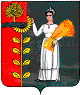 